Использование педагогических технологий в дополнительном образованииИспользование мнемотаблиц, схем в познавательно-речевом развитии дошкольников.Лобашева Вероника Иннокентьевна МБДОУ «Хатынчаан», воспитатель, с. Усун Вилюйского районаОзнакомление детей дошкольного возраста со сказкой посредством мнемотехники на примере кружка «В стране сказок»На сегодняшний день для современных детей в силу огромного количества зрительной информации, становится сложнее и сложнее воспринимать, усваивать и запоминать словесную информацию.  Анализируя знания, умения детей  стало ясно, что многие дети имеют речевые проблемы, такие, как:Испытывают сложности в рассказывании различных историй, сочинении сказок, в связи с неспособностью грамматически правильно построить предложение, изложить свои мысли; Бедная диалогическая речь: неспособность грамотно и доступно сформулировать вопрос, построить краткий или развёрнутый ответ.Неспособность построить монолог: например, сюжетный или описательный рассказ на предложенную тему, пересказ текста своими словами.Свою работу по ознакомлению дошкольников с художественной литературой, в частности со сказками, я строю, опираясь на основные положения концепции К.Д. Ушинского. К.Д.Ушинский писал: «Учите ребёнка каким-нибудь неизвестным ему пяти словам – он будет долго и напрасно мучиться, но свяжите двадцать таких слов с картинками, и он их усвоит на лету». Рассмотрим некоторые обстоятельства совершенствования процесса становления речемыслительной деятельности детей. Один из таких моментов, по мнению С. Л. Рубинштейна, А. М. Леушиной, Л. В. Эльконина и др. – это наглядность. Рассматривание предметов, картин помогает детям называть предметы, их характерные признаки, производимые с ними действия. В качестве следующего вспомогательного фактора Л. С. Выготский называет прием создания плана высказывания. Ученый отмечал важность последовательного размещения в предварительной схеме всех конкретных элементов высказывания.     Дошкольный возраст наиболее благоприятен для закладывания основ грамотной, четкой, красивой речи, что является важным условием умственного воспитания ребенка. Самая благодатная почва, имеющая неограниченные развивающие и воспитывающие возможности –  это народная сказка.  Сказка – неизменный спутник детства – играет особую роль в жизни ребенка. Воображаемая ситуация роднит сказку с игрой – главным видом деятельности дошкольника. Малыш сопереживает героям, разделяет их чувства, живет вместе с ними в мире сказки. Ему легче установить ассоциативные связи с любимыми и понятными сказочными персонажами. Сказки, вводя детей в круг необыкновенных событий, превращений, происходящих с их героями, выражают глубокие моральные идеи. Они учат доброму отношению к людям. Учитывая факторы времени, я поставила перед собой задачу – сделать процесс обучения интересным, занимательным, развивающим. Для ознакомления детей дошкольного возраста со сказкой, реализовала кружок «В стране сказок», где использую приемы мнемотехники.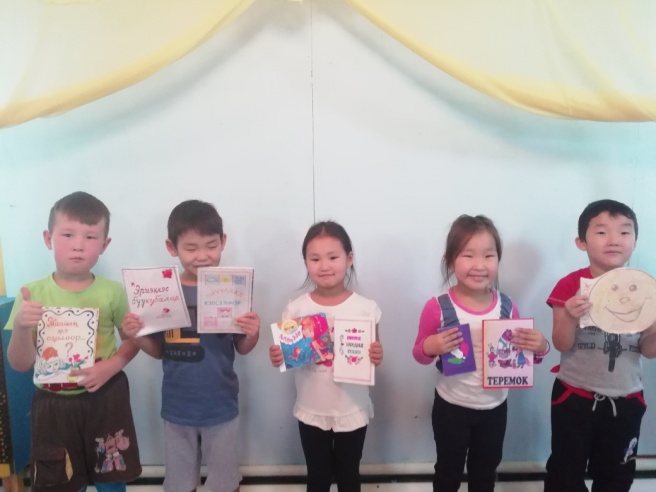 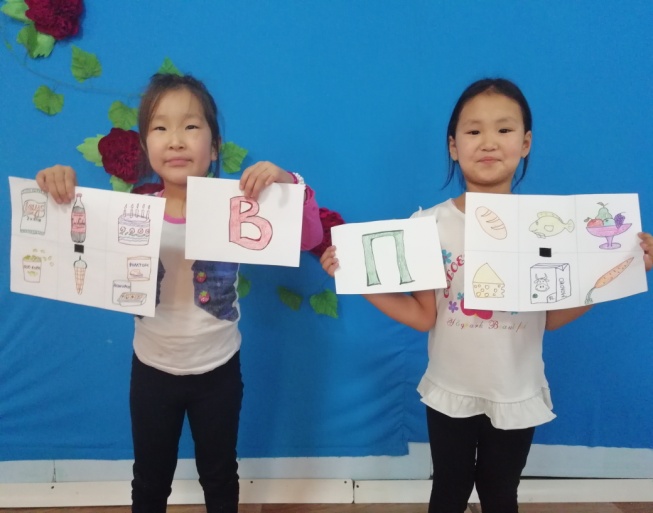 Мнемотехника – это совокупность методов и приёмов, которые позволяют визуализировать информацию для облегчения восприятия и последующего воспроизведения. То есть это своего рода конспекты в картинках. Начинать занятия с использованием мнемотехнических приёмов следует как можно раньше, так как у детей дошкольного и младшего школьного возраста ведущий вид памяти – зрительно-образный. То есть можно сто раз повторить ребенку стихотворение, но он всё равно будет путать слова и предложения. Однако нарисовав сюжет или представив смешанную схему из картинок, знаков и слов, малыш быстро сообразит, что к чему. Самый простой прием мнемотехники – это картинка. Например, ваш малыш ходит в детском саду в группу «Березка». На его шкафчике изображён это дерево, над умывальником его полотенце висит под изображением березки и т.д. Таким образом, ребёнок запоминает, что его вещи – те, которые находятся под определённой картинкой.Следующий этап использования мнемотехнических приёмов – мнемоквадрат. Это понятная картинка, изображающая одно слово, словосочетание или короткое предложение.За освоением мнемоквадрата идёт прием мнемодорожка – четыре картинки на одном квадрате, обозначающие последовательность действий. Например, «носки», «брюки», «туфли», «куртка» – последовательность, по которой детки собираются на улицу. Конечно, в зависимости от времени года, дорожка будет удлиняться. Задача ребёнка при использовании мнемодорожки — найти что-то общее между картинками.Далее виды наглядности становятся уже более сложными. Это, прежде всего, мнемотаблицы, мнемоцепочки  – рисунки основных звеньев сюжета сказки или стихотворения с использованием цветных картинок, букв, слов или схематических знаков. Правила при работе с мнемотехникойЗанятия проводить по принципу — от простого к сложному начиная от мнемоквадратов и постепенно переходить к мнемоцепочкам.Таблицы и схемы должны быть цветными, так ребенку будет веселее и легче.На одной схеме или таблице число квадратов не должно превышать девять, так как это предельно допустимый объем для дошкольника. Не использовать более двух мнемосхем в день, а повторное рассмотрение, должно быть, только по желанию ребенкаНа первом этапе реализации проекта «В стране сказок» для детей 5-6 лет, использовала карточки, на которых сказочные функции были представлены в виде сюжетных изображений. Вспоминая с детьми знакомые произведения и читая новые сказки, осваивали значение каждой функции. Широко использовался приём зарисовки детьми сюжетов каждой функции и игры, в процессе которых дети называли моменты из произведений, где персонажи совершали те или иные действия («Назови сказку», «Приведи пример из сказки»); сравнивали различные сюжеты сказок («Сравни сказки»); придумывали новые названия к знакомым сказкам, сочиняли продолжения к известным сказочным историям («А что потом?»). В играх типа: «Хорошие – плохие», «Сравни сказочных героев», «Какой? Какая? Какие?», «Расскажи о любимом сказочном персонаже» учила дошкольников описывать внешний облик и характер сказочных персонажей. А в игровых упражнениях: «Сказочная деревня», «Тридевятое царство», «Заколдованный лес» упражняла детей в умении рассказывать о месте и времени, где разворачивается сюжет сказки.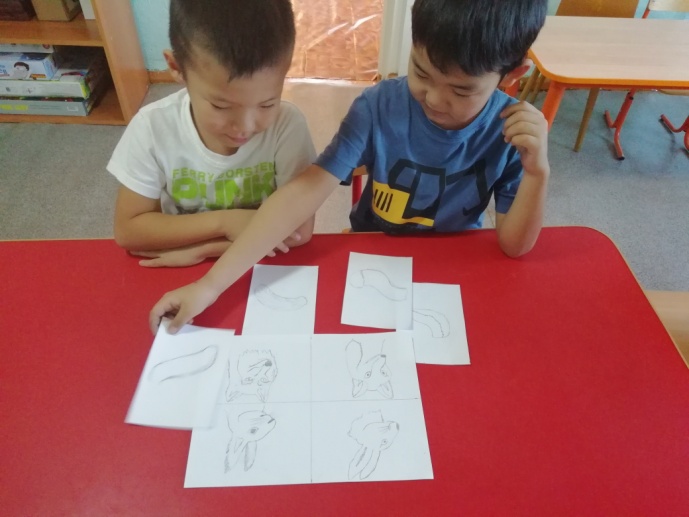 На втором этапе заменила сюжетные изображения сказочных функций на схематические. Отмечу, что все символические знаки придумывались в совместной деятельности с детьми. На занятиях и работая индивидуально с детьми,  выстроили множество схем по содержанию различных сказок, рассказов и олонхо («Колобок», «Репка», Кун Кундулу бухатыыр, «Приключения Малыша и Карлсона», и др.) с помощью которых дети с легкостью пересказывали содержание. После того как дети освоили схематическую конструкцию сказки, предлагали выложить ту или иную модель другой знакомой сказки.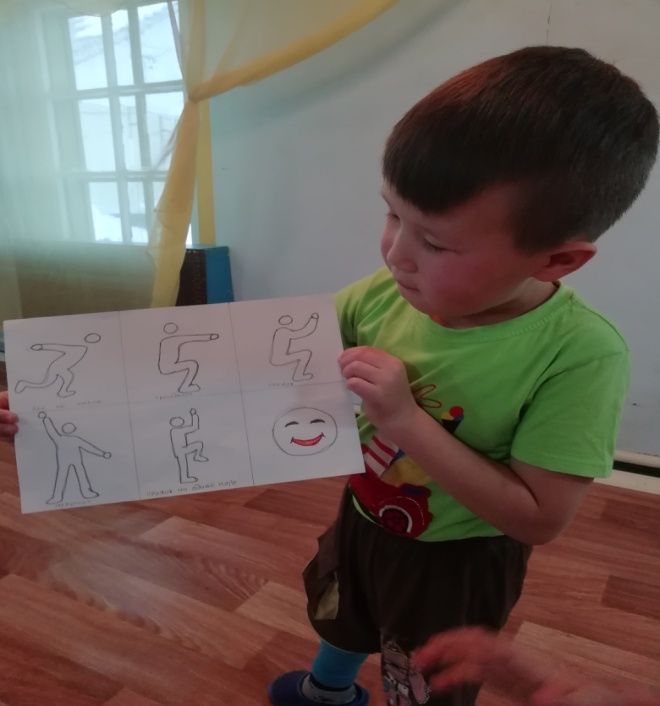 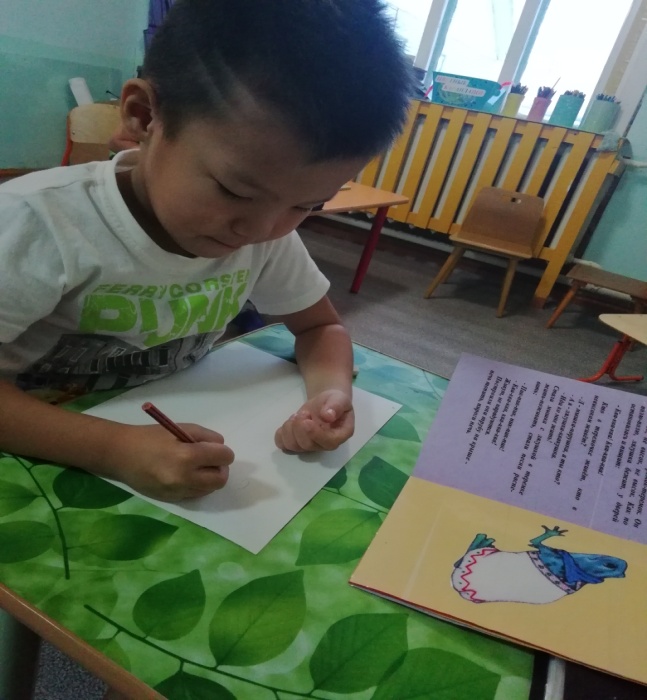 На третьем этапе работы с детьми названным “творческим” придумали с детьми коллективную сказку по заранее составленной схеме. Конечно, сначала придуманная детьми сказка не отличались особой своеобразностью, была построена по шаблонам известных сказок. Но позже, при регулярных занятиях, дети почувствовали в себе желание творить и поверили в свой успех. Они научились придумывать собственные истории, у многих появилась оригинальность, развёрнутость сюжета, последовательность изложения. Дети и их  родителями с удовольствием изготавливали по собственным сказкам иллюстрированные книжки-самоделки, разыгрывали спектакли для малышей. В заключение хочу подчеркнуть, что положительных результатов можно добиться ещё и благодаря тесному сотрудничеству с семьями воспитанников. Родителей постоянно держала в курсе событий. На родительских собраниях провела консультации по темам: «Особенности развития связной речи у детей дошкольного возраста», «Сочиняем сказочные истории вместе с детьми», «Воспитание сказкой», показывали с детьми театральные представления: «Морозко», провела открытые занятия по темам: «В гостях у сказки», «Посылка для Карлсона». В группе руками детей и родителей изготовлены театральные куклы, атрибуты для театральных игр, различные виды театров: настольный, теневой.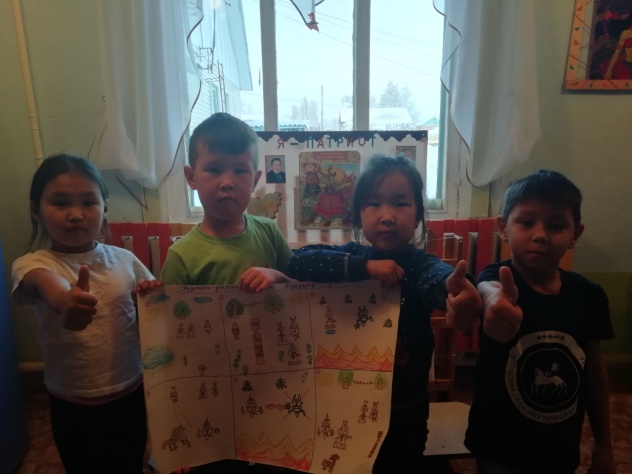 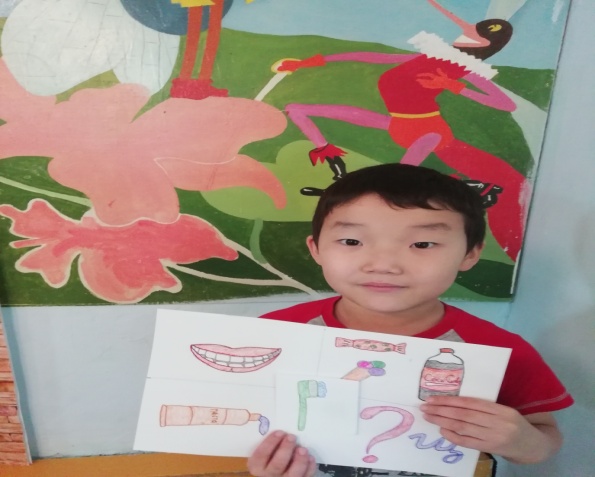 Исходя из опыта  работы, я выпустила развивающую книгу «Таал-Таал эмээхсин» для развития речемыслительной деятельности детей. Взяв в основу мнение великих педагогов, увидев эффективность наглядного материала, пользуясь готовыми схемами педагогов, но изменяя и совершенствуя их по-своему, я использую в работе по обучению детей связной речи приёмы мнемотехники и схем, ребусов. 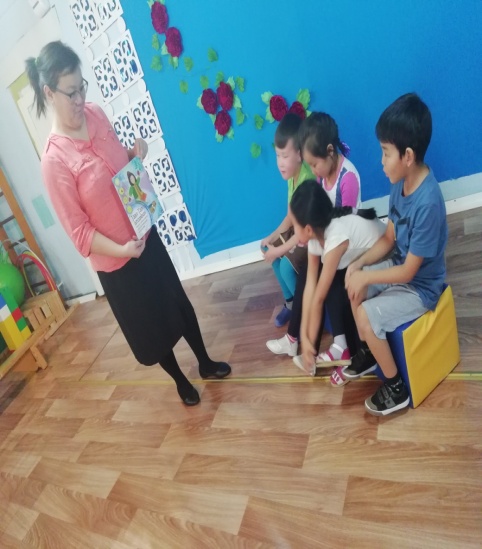 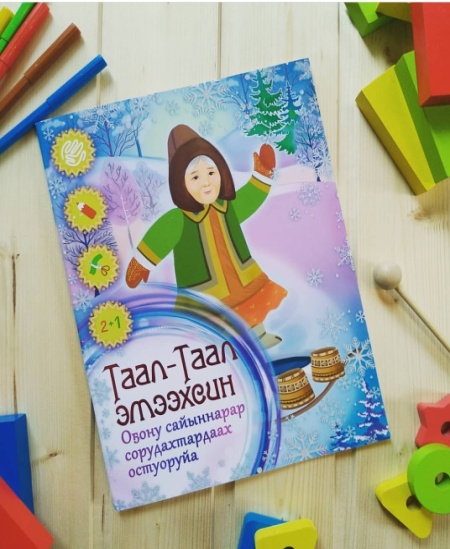 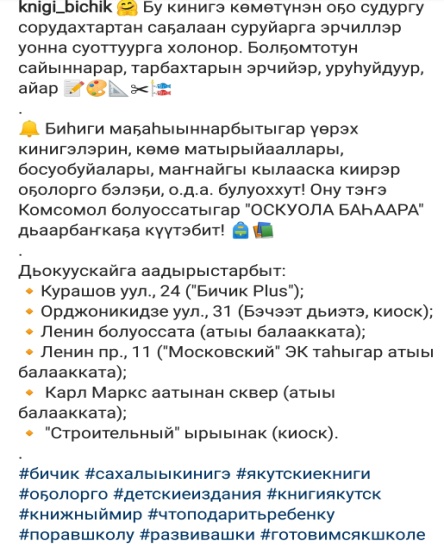 В настоящее время существуют различные приемы и методы развития речемыслительной деятельности детей. Параллельно с этой работой необходимы речевые игры, обязательны использование настольно-печатных игр, которые помогают детям, необходимы речевые игры, обязательны использование настольно-печатных игр, которые помогают детям научиться классифицировать предметы, развивать речь, зрительное восприятие, образное и логическое мышление, внимание, наблюдательность, интерес к окружающему миру, навыки самопроверки. Преимущество мнемотехники:Применяемые в работе элементы мнемотехники делают процесс обучения более интересным и нетрадиционным. У детей улучшается память, потому что эта система облегчает запоминание и увеличивает объем памяти путем образования дополнительных ассоциаций.Результаты:- у детей появится желание пересказывать сказки – как на занятии, так в повседневной  жизни; -  расширится круг знаний об окружающем мире; -  активизируется словарный запас; -  развивается мелкая моторика, память, внимание и образное мышление; - дети преодолеют робость, застенчивость, научатся свободно держаться перед аудиторией.Считаю, чем раньше будем учить детей рассказывать или пересказывать, используя метод мнемотехники, тем лучше подготовим их к школе, так как связная речь является важным показателем умственных способностей ребенка и готовности его к школьному обучению.Список использованной литературы:Венгер Л. А. Развитие способности к наглядному пространственному моделированию // Дошкольное воспитание, 1982, №3. [c. 29-31]Барсуковой Е.Л. Автоматизация звуков с использованием мнемодорожек. // Логопед, 2009, №5. [c. 86-90]Баряева Л.Б., Логинова Е.Т., Лопатина Л.В. Я – говорю! М., 2007.Полянская Т.Б. Использование метода мнемотехники в обучении рассказыванию детей дошкольного возраста. СПб., 2009. [c. 75-76]Большова Т. В. Учимся по сказке// СПб., Лобашева В.И. «Таал-Таал эмээхсин». Оҕону сайыннарар сорудахтардаах остуоруйа. Дьокуускай, 2018.